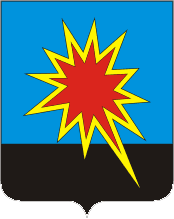 РОССИЙСКАЯ ФЕДЕРАЦИЯКемеровская областьКалтанский городской округ Совет народных депутатовКалтанского городского округа (четвёртый созыв, двадцать третье очередное заседание)от «  »  мая  2013 года   №    -НПА     принято  Советом народных депутатов     Калтанского городского округа     «    »   мая 2013  года     Рассмотрев представленный главой Калтанского городского округа отчет об исполнении бюджета Калтанского городского округа за 2012 год, руководствуясь статьями 26, 62 Устава муниципального образования – Калтанский городской округ, Совет народных депутатов Калтанского городского округаРЕШИЛ:Утвердить отчет об исполнении бюджета Калтанского городского округа за 2012 год по общим доходам в сумме 909 188,8 тыс.руб., общим расходам в сумме  960 421,7 тыс.руб.,     - доходы бюджета Калтанского городского округа за 2012 год (Приложение №1 к настоящему решению);    -  расходы бюджета Калтанского городского округа по разделам, подразделам, целевым статьям и видам расходов классификации расходов бюджетов за 2012 год (Приложение №2 к настоящему решению);   - расходы бюджета Калтанского городского округа за 2012 год распорядителям и получателям бюджетных средств, в соответствии с ведомственной структурой расходов (Приложение №3 к настоящему Решению).2.  Настоящее решение вступает в силу  со дня, следующего после его официального опубликования.3. Контроль за  исполнением настоящего Решения возложить на постоянную комиссию по бюджету, налогам и финансовой политике Совета народных депутатов Калтанского городского округа (Коротаев М.В.). Глава Калтанского городского округа					                         И.Ф. ГолдиновПредседатель Совета народных депутатов Калтанского городского                       округа                                                                                                 В.С. ДубовикР Е Ш Е Н И ЕОб утверждении отчета об исполнении бюджета Калтанского городского округа  за 2012 год